P  PThose who are sick or in need of our prayers:Fr Tony, Beryl, Paul, Fr David,  Steve, Susan,Fr Ashworth, Sister Helen Julian, David, Christine, Janet, Alias, Nick, Stacey, Linda, Pat.LONG TERM SICK:  William, David. RECENTLY DEPARTED:  Kenneth Smilie,  Kathleen Stockdale.Those whose year’s mind occur this week:27th—George Benson28th—Edith BrownS. Hilda’s services continued to be livestreamed until August 8From today some restrictions have been lifted, as outlined in Fr Darren's pastoral letter, but will be reviewed each week.Face masks are optional, but please respect each other's decisionDo stay for coffee after Mass4pm: MEMORIAL SERVICE for Margaret Crollfollowed by refreshments7pm: Confraternity of the Blessed Sacrament monthly Mass10am: Community Litter PickMeet at S. Hilda'sNEXT SUNDAY18th SUNDAY IN ORDINARY TIME 9:30am	 S. Hilda’s	PARISH MASS11:00am	 S Saviour’s	PARISH MASS6.00pm	 	S. Hilda’s	Evening Prayer				and Benediction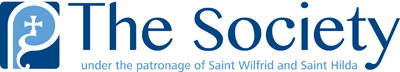 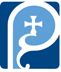 Today we look at Chapter Six of St John's Gospel,  the famous “Eucharistic Discourse” which begins with the miracle of the feeding of the five thousand. A line of the Psalm gives the meaning of today's readings: “The eyes of all creatures look to you (O God) and you give them their food in due time.” Our God is the God who provides for his people; the prosperity and fruitfulness of our earth and the mysterious cycles of nature ensures that all have what they need - and have some left over. The actions of Elisha and Jesus are in a sense prophetic: many would say that there is not enough food in this world to go round, just as the two sets of disciples complain that there is not enough for the hundred or the five thousand. But the prophetic action states that this is not true: God provides what is needed. This might prompt us to think about the unfair and unequal distribution of the fruits of the earth: the miracle is a sign of the Kingdom of God - what God wants the world to be like. Perhaps we should take the message of the miracle to heart this Sunday and think about the multitude that still sits in hunger in our world today.MONDAY	    Ss Joachim and Anne 12 noon  	    Mass			S. Hilda's         	            	 TUESDAY 	     Feria6.30pm	  Rosary7pm	  CBS Mass		S. Hilda's              WEDNESDAY	  Feria 11am	  Mass    	            S. Hilda'sTHURSDAY	  S. Martha11 am		     Mass	            S. Saviour’s   FRIDAY	     S. Peter Chrysologus10am	  	     Mass	            